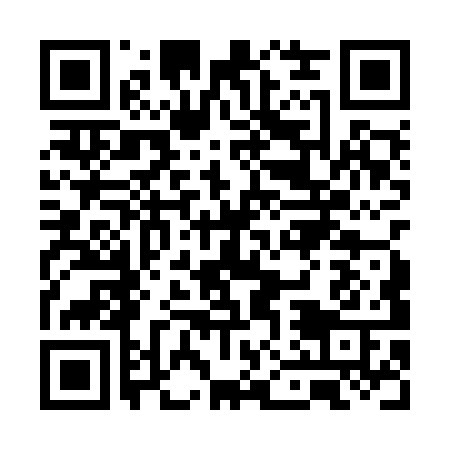 Ramadan times for Groote Eylandt, AustraliaMon 11 Mar 2024 - Wed 10 Apr 2024High Latitude Method: NonePrayer Calculation Method: Muslim World LeagueAsar Calculation Method: ShafiPrayer times provided by https://www.salahtimes.comDateDayFajrSuhurSunriseDhuhrAsrIftarMaghribIsha11Mon5:155:156:2712:343:516:406:407:4712Tue5:165:166:2712:333:516:406:407:4713Wed5:165:166:2712:333:516:396:397:4614Thu5:165:166:2712:333:516:386:387:4515Fri5:165:166:2712:333:516:386:387:4516Sat5:165:166:2712:323:516:376:377:4417Sun5:165:166:2712:323:516:366:367:4318Mon5:175:176:2712:323:516:366:367:4219Tue5:175:176:2812:313:516:356:357:4220Wed5:175:176:2812:313:516:346:347:4121Thu5:175:176:2812:313:516:346:347:4022Fri5:175:176:2812:313:506:336:337:4023Sat5:175:176:2812:303:506:326:327:3924Sun5:175:176:2812:303:506:326:327:3825Mon5:175:176:2812:303:506:316:317:3826Tue5:175:176:2812:293:506:306:307:3727Wed5:185:186:2812:293:506:306:307:3628Thu5:185:186:2812:293:496:296:297:3529Fri5:185:186:2812:283:496:286:287:3530Sat5:185:186:2912:283:496:276:277:3431Sun5:185:186:2912:283:496:276:277:331Mon5:185:186:2912:283:486:266:267:332Tue5:185:186:2912:273:486:256:257:323Wed5:185:186:2912:273:486:256:257:324Thu5:185:186:2912:273:486:246:247:315Fri5:185:186:2912:263:476:236:237:306Sat5:185:186:2912:263:476:236:237:307Sun5:185:186:2912:263:476:226:227:298Mon5:185:186:2912:253:476:216:217:289Tue5:185:186:2912:253:466:216:217:2810Wed5:185:186:3012:253:466:206:207:27